CVIČENÍ JE NA DALŠÍ STRÁNCE ↓.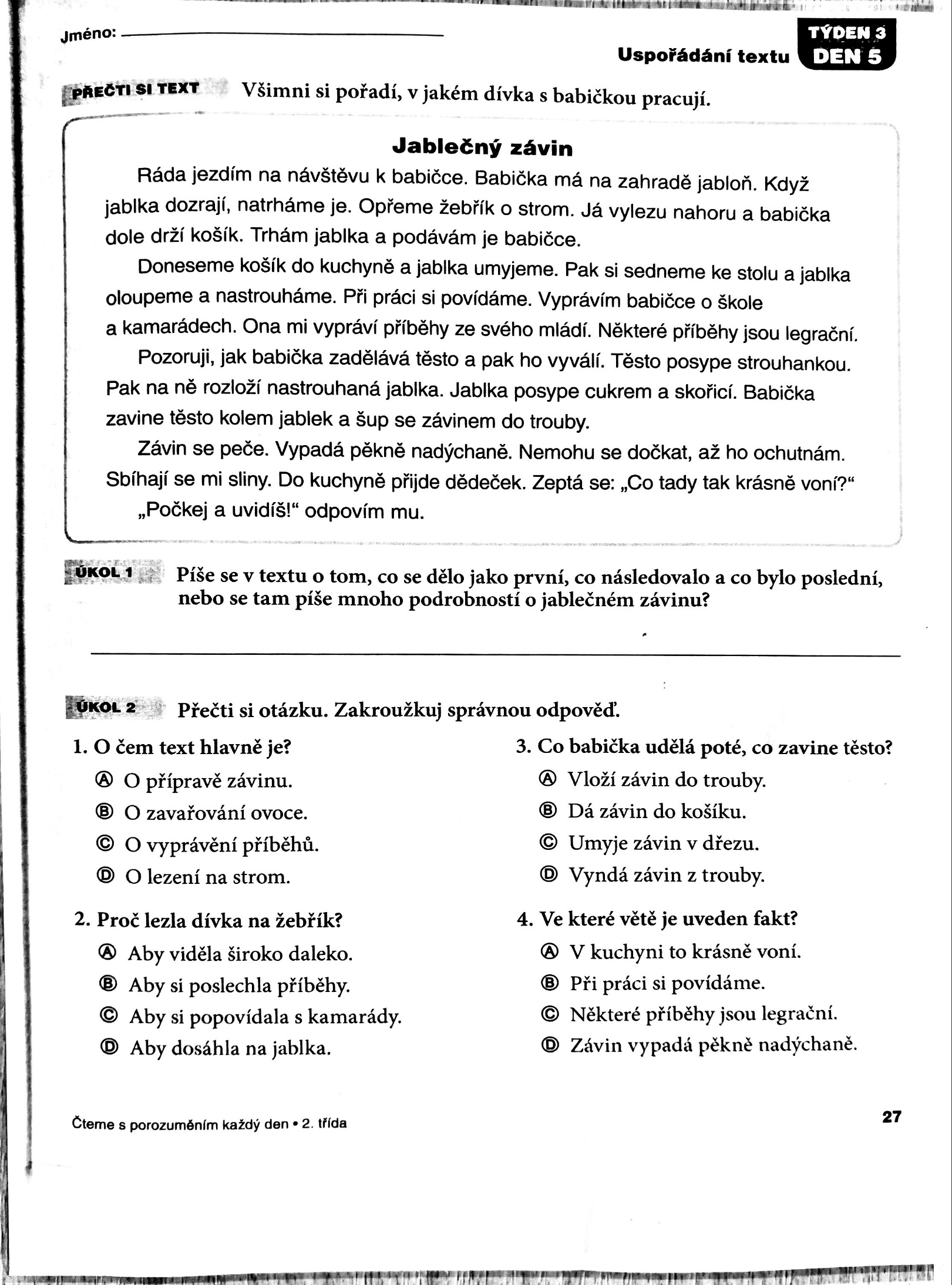 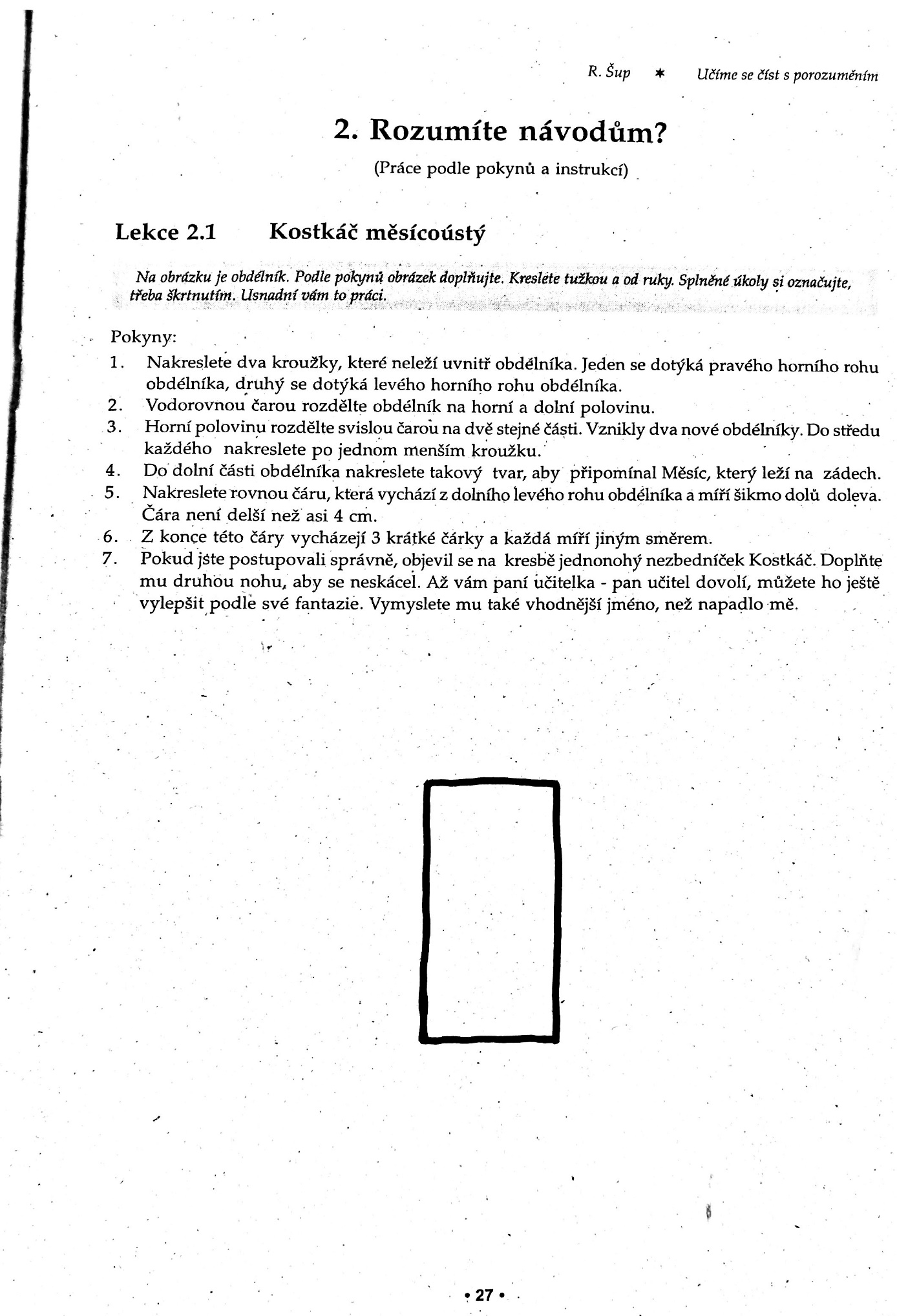 1.-2. TÝDEN - PÁTEK   2. A  (I. H.) 13. a 20. 3.: Zahrát si s rodinou stolní hru – můžeš si vybrat jakou.Na papír nebo na počítači napiš dny v týdnu a ke každému dnu napiš jednu hru nebo činnost, která Tě ten den nejvíc bavila  – pokus se vyjadřovat v celých větách.K jednomu dni nakresli obrázek (můžeš i na počítači), vyfoť ho s rodiči a pošli mi ho na mail.3.-4. TÝDEN – PÁTEK  2. A  (I. H.):NAPIŠ MI, JAK PROŽÍVÁTE KARANTÉNU VE STARÉM RÁJI. KDO Z RODIČŮ JE DOMA, A JESTLI NĚKTERÝ Z NICH CHODÍ DO PRÁCE, NEBO TĚ HLÍDÁ NĚKTERÁ BABIČKA ČI TETA. PŘEDPOKLÁDÁM, ŽE ZA PĚKNÉHO POČASÍ VYUŽÍVÁTE ZAHRADU. POPIŠ, JAK SI HRAJEŠ NA ZAHRADĚ NEBO I DOMA. TVŮJ ÚKOL BY MĚL MÍT ALESPOŇ 5 VĚT. 5.-6. TÝDEN – PÁTEK  2. A  (I. H.):CVIČENÍ NA ROZVOJ ZRAKOVÉHO VNÍMÁNÍ (KP str. 11/cv.A) najdete pod rámečkem. Můžete označovat přímo v textu a pak mi to jen poslat na e-mail, nebo vytisknout, vyfotit a pak poslat e-mailem. CVIČENÍ NA ROZVOJ ZRAKOVÉHO VNÍMÁNÍ (KP str. 2) je oskenované, takže je nutné ho vytisknout a pak až vyplnit.CVIČENÍ NA ROZVOJ ZRAKOVÉHO VNÍMÁNÍ (SaR  str. 15) je oskenované, takže je také nutné ho vytisknout a pak až vyplnit.8.-9. TÝDEN – PÁTEK  2. A  (I. H.):Čt s porozuměním každý den 2.tř. str. 11 – LENKA ZACHRAŇUJE Čuník Mámdalekokpraseti – práce podle pokynů a instrukcí. 10.-11. TÝDEN - PÁTEK  2. A  (I. H.):Čt s porozuměním každý den 2.tř. str. 18 – BEZ NÁZVU Nakresli k příběhu obrázek  zvířecích kamarádek, jak sis jej představovala. Pokud je to pro Tebe moc těžké, pomoz si obrázky z Googlu nebo z časopisů a zkus vytvořit koláž. Cvičení  je pod seznamem úkolů. 12.-13. TÝDEN - PÁTEK  2. A  (I. H.):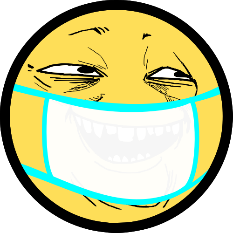                                        DOBRÝ DEN ILONKO  A PANÍ CHLEBKOVÁ. AČKOLIV MNOZÍ Z VÁS NASTOUPÍ V PONDĚLÍ 25. KVĚTNA DO ŠKOLY, NAŠE SPOLUPRÁCE BUDE POKRAČOVAT AŽ DO KONCE ROKU PŘES E- MAIL. ŽÁCI SE V MÉ UČEBNĚ Z HYGIENICKÝCH DŮVODŮ NESMÍ STŘÍDAT, TAKŽE SE POTKÁME MAXIMÁLNĚ NA CHODBĚ NEBO V JÍDELNĚ. SLEDUJTE PROTO DÁLE WEBOVÉ STRÁNKY ŠKOLY  ;-) .ÚKOLY NA 12.-13. TÝDEN KARANTÉNY ZNÍ:Čt s porozuměním každý den 2.tř. str. 27 – JABLEČNÝ ZÁVIN Cvičení je oskenované, takže je nutné ho vytisknout a pak až vyplnit.Napiš mi (stačí 1-2 větami), co nejraději děláš s babičkou Ty. Můžeš to napsat dolů na stránku pod úkol 2 nebo zvlášť na papír. Cvičení  je pod seznamem úkolů. KOSTKÁČ MĚSÍCOÚSTÝ – práce podle pokynů a instrukcí. Cvičení  je pod seznamem úkolů. Můžete kreslit na papír a KOSTKÁČE telefonem vyfotit a poslat, nebo to zkusit v programu malování.S POZDRAVEM  P. UČ. S*